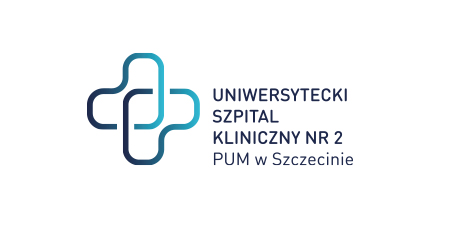  al. Powstańców Wielkopolskich 72 70-111 Szczecin									                           Szczecin, dnia 20.06.2024Znak Sprawy: ZP/220/18/24                            Dotyczy: dostawy bezwęzłowych urządzeń do kontrolowanego zamykania ran, systemówzamykających do dostępów naczyniowych na potrzeby bloków operacyjnych USK-2 a także sterylnychzestawów dla noworodka oraz roztworów do perfuzji.Wyjaśnienie nr 2Szanowni Państwo, W załączeniu przekazujemy stanowisko Zamawiającego w zakresie zadanych pytań.WYKONAWCA NR 3Dotyczy zapisów umowy: W związku z art. 431. PZP [Obowiązek współdziałania zamawiającego i wykonawcy] wskazującym na fakt, iż Zamawiający i wykonawca wybrany w postępowaniu o udzielenie zamówienia obowiązani są współdziałać przy wykonaniu umowy w sprawie zamówienia publicznego, zwanej dalej "umową", w celu należytej realizacji zamówienia przesyłamy następujące zapytania do wzoru umowy: 1. Czy Zamawiający zgadza się aby do wzoru umowy zostało dodane zdanie o następującej (lub podobnej) treści: „Przed wypowiedzeniem umowy Kupujący pisemnie wezwie Sprzedawcę do należytego wykonywania umowy”? Zważywszy na doniosłe i nieodwracalne skutki prawne wypowiedzenia umowy, celowe jest aby przed wypowiedzeniem umowy przez Zamawiającego wykonawca został wezwany do należytego wykonywania umowy. Takie wezwanie najprawdopodobniej zmobilizuje wykonawcę do należytego wykonywania umowy i pozwoli uniknąć wypowiedzenia umowy, a tym samym uniknąć skutków wypowiedzenia umowy, które są niekorzystne dla obu stron. Udzielając odpowiedzi na powyższe pytania proszę wziąć pod uwagę bieżące orzecznictwo Krajowej Izby Odwoławczej dotyczące umów. Zgodnie z wyrokiem Krajowej Izby Odwoławczej z dnia 29 czerwca 2009 r. KIO/UZP 767/09, „mimo iż sytuacja Zamawiającego przy kształtowaniu treści umowy jest silniejsza, powinien on brać pod uwagę nie tylko swoje interesy, ale także interesy Wykonawcy i starać się ułożyć stosunek prawny tak, aby te interesy były jak najbardziej zrównoważone”. Podobne stanowisko Krajowa Izba Odwoławcza zajęła w wyroku z dnia 21 lutego 2008 r. KIO/UZP 97/08, w wyroku z dnia 27 grudnia 2011 r. KIO 2649/11, w wyroku z dnia 17 grudnia 2012 r. KIO 2631/12, KIO 2655/12 oraz w wielu innych orzeczeniach.          Odpowiedź: Zamawiający nie wyraża zgody.					                                                     Z poważaniem                                                                                                                                               PODPIS W ORYGINALESprawę prowadzi: Wioletta Sybal T: 91 466-10-88E: w.sybal@usk2.szczecin.pl 